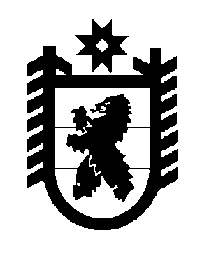 Российская Федерация Республика Карелия    ПРАВИТЕЛЬСТВО РЕСПУБЛИКИ КАРЕЛИЯПОСТАНОВЛЕНИЕот 17 января 2013 года № 9-Пг. Петрозаводск О разграничении имущества, находящегосяв муниципальной собственности Олонецкогонационального муниципального районаВ соответствии с Законом Республики Карелия от 3 июля 2008 года  № 1212-ЗРК «О реализации части 111 статьи 154 Федерального закона            от 22 августа 2004 года № 122-ФЗ «О внесении изменений в законодательные акты Российской Федерации и признании утратившими силу некоторых законодательных актов Российской Федерации в связи с принятием федеральных законов «О внесении изменений и дополнений в Федеральный закон «Об общих принципах организации законодательных (представительных) и исполнительных органов государственной власти субъектов Российской Федерации» и «Об общих принципах организации местного самоуправления в Российской Федерации» Правительство Республики Карелия п о с т а н о в л я е т:1. Утвердить перечень имущества, находящегося в муниципальной собственности Олонецкого национального муниципального района, передаваемого в муниципальную собственность Видлицкого сельского поселения, согласно приложению. 2. Право собственности на передаваемое имущество возникает у Видлицкого сельского поселения со дня вступления в силу настоящего постановления.             Глава Республики  Карелия                                                             А.П. ХудилайненПриложение к постановлению Правительства Республики Карелияот 17 января 2013 года № 9-ППереченьимущества, находящегося в муниципальной собственности Олонецкого национального муниципального района, передаваемого в муниципальную собственность Видлицкого сельского поселения№п/пНаименование имуществаАдрес местонахождения имуществаИндивидуализирующие характеристики имущества1234Автомобильные дороги  общего пользованияс. Видлица, подъезд № 1, прилегающий к улице Набережной, км 0-0,05грунтовое покрытие,протяженность ,  1956  год постройкиАвтомобильные дороги общего пользованияс. Видлица, подъезд № 2, прилегающий к улице Набережной,  км 0-0,6грунтовое покрытие,протяженность ,  1956  год постройки Автомобильные дороги общего пользованияс. Видлица, подъезд № 3, прилегающий к улице Набережной, км 0-0,8грунтовое покрытие,протяженность ,  1954  год постройки Автомобильные дороги общего пользованияс. Видлица, подъезд № 4, прилегающий к улице Набережной, км 0-1,0грунтовое покрытие,протяженность ,  1956  год постройки Автомобильные дороги общего пользованияс. Видлица, ул. Каппинская,  от  дома  № 1 до дома № 28грунтовое покрытие,протяженность ,  1953  год постройки Автомобильные дороги общего пользованияс. Видлица, ул. Каппинская,  от дома   № 18  до ул. Набережной, дом № 126грунтовое покрытие,протяженность ,  1974  год постройки Автомобильные дороги общего пользованияс. Видлица, ул. Розенштейна, от дома  № 1 до дома № 14грунтовое покрытие,протяженность ,  1924  год постройки Автомобильные дороги общего пользованияс. Видлица, ул. Речная, от дома № 20   до дома № 28грунтовое покрытие,протяженность , 1998 год постройки Автомобильные дороги общего пользованияс. Видлица, ул. Лесная, от дома № 1 до пересечения с                       ул. Школьнойгрунтовое покрытие,протяженность ,  1970  год постройки Автомобильные дороги общего пользованияс. Видлица, ул. Советская,  от дома № 20 до дома № 68 грунтовое покрытие,протяженность ,  1960  год постройки Автомобильные дороги общего пользованияс. Видлица, ул. Сосновая,         от дома № 6 до дома № 13грунтовое покрытие,протяженность ,  1979  год постройки 1234Автомобильные дороги общего пользованияс. Видлица, ул. Сосновая, от дома № 18 до дома № 34грунтовое покрытие,протяженность ,  1972  год постройки Автомобильные дороги общего пользованияс. Видлица, ул. Сосновая, от дома № 33 до дома № 42грунтовое покрытие,протяженность ,  1957  год постройки Автомобильные дороги общего пользованияс. Видлица, ул. Сосновая, от дома № 20 до дома № 24грунтовое покрытие,протяженность ,  1966  год постройки Автомобильные дороги общего пользованияс. Видлица, ул. Сосновая, от дома № 1 до дома № 33аасфальтовое покрытие, протяженность , 1987  год постройкиАвтомобильные дороги общего пользованияс. Видлица, ул. Сосновая, от дома № 9 до дома № 17асфальтовое покрытие, протяженность ,  1983  год постройкиАвтомобильные дороги общего пользованияс. Видлица, ул. Речная, от дома № 6 до дома № 20асфальтовое покрытие, протяженность ,  1980  год постройкиАвтомобильные дороги общего пользованияс. Видлица, ул. Советская, от дома № 1 до дома № 20асфальтовое покрытие, протяженность ,  1987  год постройкиАвтомобильные дороги общего пользованияс. Видлица, ул. Новая, от дома № 1 до дома № 9асфальтовое покрытие, протяженность , 1991  год постройкиАвтомобильные дороги общего пользованияпос. Устье Видлицы, ул. Привокзальная, от дома № 2 до дома № 14грунтовое покрытие,протяженность ,  1958  год постройки Автомобильные дороги общего пользованияпос. Устье Видлицы, ул. Железнодорожная,  от дома № 6 до дома № 14грунтовое покрытие,протяженность ,  1957  год постройки Автомобильные дороги общего пользованияпос. Устье Видлицы, подъезд № 1, прилегающий к улице Рыбацкой, км 0-4,3грунтовое покрытие,протяженность ,  1950  год постройки Автомобильные дороги общего пользованияпос. Устье Видлицы, ул. Песочная, от дома № 2 до дома № 21грунтовое покрытие,протяженность ,  1995  год постройки Автомобильные дороги общего пользованияпос. Устье Видлицы, пер. Ладожский, от дома            № 1 до дома № 18грунтовое покрытие,протяженность ,  1958  год постройки Автомобильные дороги общего пользованияпос. Устье Видлицы, пер. Пионерский, от дома  № 2а до дома № 11 грунтовое покрытие,протяженность ,  1959  год постройки Автомобильные дороги общего пользованияпос. Устье Видлицы, подъезд № 1, прилегающий к улице  Кротова, км 0-4,0 грунтовое покрытие,протяженность ,  1956  год постройки 1234Автомобильные дороги общего пользованияпос. Устье Видлицы, ул. Ладожская, от дома № 1а до дома № 18грунтовое покрытие,протяженность ,  1959  год постройки Автомобильные дороги общего пользованияпос. Устье Видлицы, ул. Ладожская, от дома № 20 до дома № 38асфальтовое покрытие, протяженность ,  1984  год постройкиАвтомобильные дороги общего пользованияпос. Устье Видлицы, ул. Ладожская, от дома № 48 до дома № 66грунтовое покрытие,протяженность ,  1980  год постройки Автомобильные дороги общего пользованиядер. Гавриловка, от дома Фадеева В.И. до дома Евсеева А.П.грунтовое покрытие,протяженность ,  1930  год постройки Автомобильные дороги общего пользованиядер. Гавриловка, от дома          № 21а до дома № 22 грунтовое покрытие,протяженность ,  1930  год постройки Автомобильные дороги общего пользованиядер. Гавриловка,  от дома     № 2 до дома № 11грунтовое покрытие,протяженность ,  1961  год постройки Автомобильные дороги общего пользованиядер. Гавриловка, от дома Ларионова Н.В. до  дома Ивановой (Симаннаволок)грунтовое покрытие,протяженность ,  1930  год постройки Автомобильные дороги общего пользованиядер. Верхняя Видлица, подъезд № 1, км 0-3,6 грунтовое покрытие,протяженность 0,3 км,  1959 год постройкиАвтомобильные дороги общего пользованиядер. Верхняя Видлица,  подъезд № 3, км 0-3,9 грунтовое покрытие,протяженность ,  1930  год постройки Автомобильные дороги общего пользованиядер. Верхняя Видлица,  подъезд № 4, км 0-4,8 грунтовое покрытие,протяженность ,  1960  год постройки Автомобильные дороги общего пользованиядер. Большие Горы,  подъезд № 1, км 0-1,7 грунтовое покрытие,протяженность ,  1950  год постройки Автомобильные дороги общего пользованиядер. Большие Горы,  подъезд № 2, км 0-2,1 грунтовое покрытие,протяженность ,  1950  год постройки Автомобильные дороги общего пользованиядер. Большие Горы,  подъезд № 3, км 0-2,6 грунтовое покрытие,протяженность ,  1950  год постройки Автомобильные дороги общего пользованиядер. Большие Горы,  подъезд № 4, км 0-2,6грунтовое покрытие,протяженность ,  1950  год постройки 